Блок-схема подключения (технологического присоединения) к системе холодного водоснабжения                                    Приложение № 1 к регламенту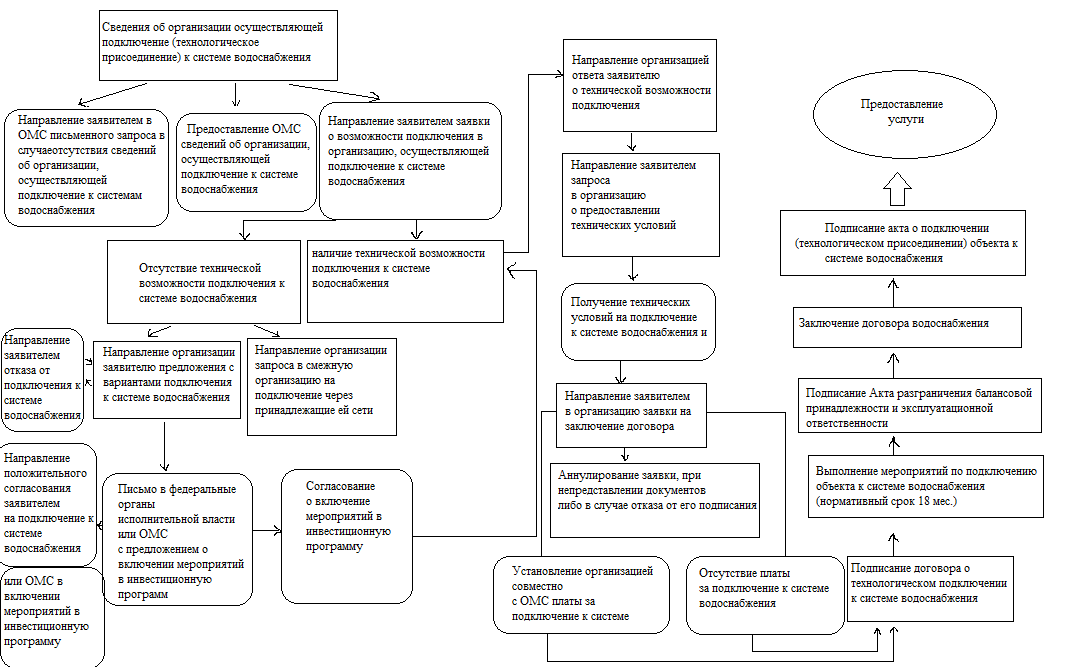 